Медицинские противопоказанияОсновное противопоказание в работе закройщика и портного - это неспособность к данной трудовой деятельности в соответствии с медицинским заключением, выданным в порядке, установленном федеральными законами и иными нормативными правовыми актами Российской Федерации.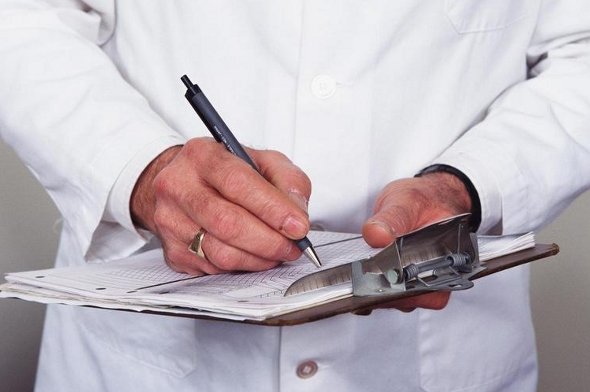 К медицинским противопоказаниям для работы закройщиком относятся:полная потеря слуха - слух полностью отсутствует или имеется остаточный слух, на базе которого невозможно самостоятельное формирование речи;значительное снижение слуха с тяжелым недоразвитием речи;травматические повреждения головного мозга;тяжелые заболевания опорно-двигательной системы с поражением функций верхних конечностей, с деформацией рук;нарушения речи и артикуляционного аппарата;психические и нервные заболевания (тяжелая и среднетяжелая форма полиомиелита);нарушение координации движений кистей и пальцев рук, тремор рук;психические расстройства и расстройства поведения (со средними и тяжелыми стойкими или часто обостряющимися болезненными проявлениями);умственная отсталость;эпилепсия;серьезные нарушения зрения, полная потеря зрения.К медицинским противопоказаниям для работы портным относятся:заболевания органов зрения; нарушение цветоощущения; нарушенная координация движения рук; экзема с локализацией на кистях рук;заболевания органов дыхания, аллергические заболевания;заболевания сердечно-сосудистой системы.